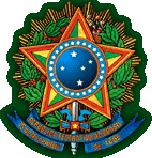 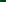 MINISTÉRIO DA EDUCAÇÃO UNIVERSIDADE FEDERAL DE GOIÁS GABINETE DA REITORIAProcesso n.ºMinuta de Convênio UFG n.ºMINUTA MODELO.FAVOR NÃO ASSINAR.CONVÊNIO QUE ENTRE SI CELEBRAM A UNIVERSIDADE FEDERAL DE GOIÁS E O/A 	     (nome do Agente de Integração), VISANDO AO ESTABELECIMENTO DE COOPERAÇÃO PARA O DESENVOLVIMENTO DE ATIVIDADES CONJUNTAS, COM O FIM DE PROPORCIONAR OPORTUNIDADES DE ESTÁGIO AOS ESTUDANTES DE GRADUAÇÃO DA UFG.A UNIVERSIDADE FEDERAL DE GOIÁS – pessoa jurídica de direito público na modalidade de autarquia; instituição pública federal de ensino superior, criada pela Lei n.º 3.834-C, de 14/12/1960, e reestruturada pelo Decreto n.º 63.817, de 16/12/1968, inscrita no CNPJ sob o n.º 01.567.601/0001-43, com sede no Campus Samambaia, Goiânia-GO, CEP 74690-900, doravante denominada UFG, neste ato representada pela Reitora, PROFA. DRA. ANGELITA PEREIRA DE LIMA, brasileira, portadora da Cédula de Identidade n.º XXXX 2ª Via SSP-GO, CPF n.º XXX.XXX.XXX-XX, residente e domiciliada em Goiânia-GO, e com a competência constante	da	Portaria	n.º	1.778/2012	–	e	a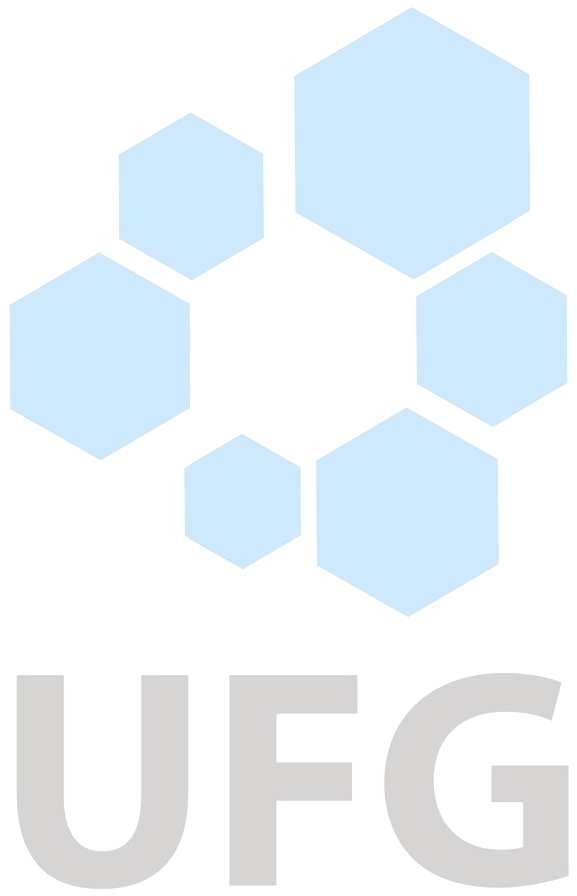  		 (nome da empresa Agente de Integração), pessoa jurídica de direito	(público/privado), inscrita no CNPJ sob o n.º 	, com sede na	, CEP: 	, doravante denominada	, neste ato representado pelo	(cargo),		(nomedo representante legal), brasileiro(a),	(estado civil), portador daCarteira de Identidade n.º	–	/	, CPF n.º	,residente e domiciliado em	, resolvem celebrar este Convênio, sujeitando-se os partícipes, no que couber, aos termos das disposições da Lei n.º 8.666, de 21/6/1993, com suas alterações posteriores; da Lei n.º 11.788, de 25/9/2008; das Resoluções CEPEC n.os 1538, 1539 e 1557 (UFG), mediante as seguintes cláusulas e condições:Agente de Integração.docDO OBJETOCLÁUSULA PRIMEIRA. Este convênio tem por objeto a cooperação entre os partícipes para a integração da UFG aos setores de produção, serviços, comunidade e governo, possibilitando a operacionalização de Programas de Estágio de Estudantes desta Instituição de Ensino visando ao desenvolvimento de atividades de aproximação e integração ao mercado de trabalho.DO ESTÁGIOCLÁUSULA SEGUNDA. O estágio é um componente de caráter teórico-prático que, desenvolvido no ambiente de trabalho, tem como objetivo principal preparar os estudantes para o trabalho produtivo, com vistas ao aprendizado de competências próprias da atividade profissional e à contextualização curricular, no sentido de desenvolvê-los para a vida cidadã e o trabalho.SUBCLÁUSULA ÚNICA. Os estágios curriculares devem ser planejados, realizados, acompanhados e avaliados pelas instituições formadoras, em conformidade com o projeto político-pedagógico de cada curso, os programas, os calendários escolares, as diretrizes expedidas pelo CEPEC/UFG e, ainda, as disposições previstas nas Resoluções CEPEC nos. 731 e 766.DA CENTRAL DE ESTÁGIOSCLÁUSULA TERCEIRA. Tratando-se de estágio não obrigatório, na Regional Goiânia, a Central de Estágios da PROGRAD/UFG será responsável pela definição das condições básicas para a realização do estágio, bem como a divulgação das vagas de estágio através de seu site (https://ce.prograd.ufg.br/).DAS OBRIGAÇÕES DOS PARTÍCIPESCLÁUSULA QUARTA. Para a consecução do objeto pactuado, a UFG e a 	 (AGENTE DE INTEGRAÇÃO) comprometem-se:Da UFG:fornecer à _	(AGENTE DE INTEGRAÇÃO), em relação a cada um dos cursos de graduação que mantém, informações que consubstanciem as condições e/ou requisitos mínimos necessários à realização dos estágios de seus estudantes;atualizar as informações cadastrais, quando solicitado pela    	(AGENTE DE INTEGRAÇÃO);propiciar condições que facilitem e agilizem a inclusão de seus estudantes no Cadastro da	(AGENTE DE INTEGRAÇÃO) de candidatos ao estágio;eleger os campos válidos para estágios, como procedimento didático-pedagógico;divulgar aos seus estudantes as oportunidades de estágio captadas pela 	 (AGENTE DE INTEGRAÇÃO), quando for o caso, de forma a facilitar e agilizar o comparecimento de seus estudantes ao mesmo;fornecer à	(AGENTE DE INTEGRAÇÃO) instruções, épocas e formalidades e documentos exigidos pelas normas de regulamentação dos estágios;celebrar o convênio com a Unidade Concedente e os Termos de Compromisso de Estágio com a Unidade Concedente e os estagiários;elaborar os Plano de Atividades com a Unidade Concedente e os estagiários;fornecer certidão comprobatória de matrícula a cada período letivo (semestral), bem como, as notas finais de aprovação nas disciplinas dos períodos já cursados, ou mediante solicitação da	(AGENTE DE INTEGRAÇÃO);informar à	_	(AGENTE DE INTEGRAÇÃO), o(s) estudante(s) em estágio que durante a vigência do Termo de Compromisso de Estágio apresentarem situações escolares irregulares, visando cumprimento das exigências legais.regulamentar a matéria que dispõe sobre as condições de estágio;responsabilizar-se pelo estágio curricular obrigatório e não-obrigatório, bem assim pela sua coordenação;proceder à orientação, acompanhamento, supervisão e avaliação dos estágios, juntamente com o estagiário e a Unidade Concedente, por intermédio de seus professores e supervisores de estágio e segundo os instrumentos definidos pela UFG, notificando a 	 (AGENTE DE INTEGRAÇÃO) sobre eventuais irregularidades.participar da divulgação do resultado de pesquisas de maneira a permitir novas oportunidades de receber ou transmitir os conhecimentos adquiridos.Da	(AGENTE DE INTEGRAÇÃO):desenvolver esforços para captar oportunidades de estágio, obtendo das Unidades Concedentes a identificação e características dos programas e das oportunidades de estágio a serem concedidas;promover o ajuste das condições de estágio, segundo modelo de Convênio, de Termo de Compromisso e de Plano de Atividades definidos pela UFG e de acordo com as disponibilidades da Unidade Concedente, observando a compatibilidade com os programas e currículos escolares;encaminhar os estagiários indicados pela UFG às Unidades Concedentes, com a assinatura pela UFG, pelas Unidades Concedentes e pelo estagiário, do convênio, do Termo de Compromisso e do Plano de Atividades;fazer o acompanhamento administrativo das condições relacionadas ao estágio;acompanhar a realização dos estágios nas Unidades Concedentes subsidiando aUFG com informações pertinentes;colocar à disposição dos estudantes da UFG o Banco de Informações Profissional sobre as profissões existentes no Brasil;colocar seus registros à disposição das empresas, a fim de facilitar a colocação de profissionais recém-formados pela UFG e que tenham estagiado;colocar à disposição dos estudantes da UFG, o Programa de Desenvolvimento Estudantil, sempre que possível, com o intuito de potencializar suas chances para a obtenção de uma oportunidade de estágio;articular, dentro de suas disponibilidades, as oportunidades de acesso, tanto da UFG quanto das Unidades Concedentes, às tecnologias desenvolvidas, quer pela primeira, quer pelas segundas;cadastrar os estudantes da UFG, candidatos ao estágio;selecionar os interessados na realização de estágios, encaminhando às Unidades Concedentes e informando-os sobre as condições de realização do estágio;disponibilizar à UFG, informações sobre:Relação dos estudantes cadastrados na	_ (AGENTE DE INTEGRAÇÃO), candidatos ao estágio, e das Unidades Concedentes com as condições de estágio ajustadas;Características e condições das oportunidades de estágio oferecidas aos seus estudantes;Relação de estudantes em estágio, por curso, indicando as respectivasUnidades Concedentes e a vigência do Termo de Compromisso de Estágio;Condições dos estágios em realização;Relatórios de Atividades preenchidos, periodicamente em prazo não superior a 6 (seis) meses, por seus estudantes e pelo supervisor de estágio das Unidades Concedentes.notificar as Unidades Concedentes sobre qualquer irregularidade constatada na situação escolar dos estudantes ou no cumprimento das obrigações estabelecidas nos Convênios, nos Termos de Compromisso e nos Planos de Atividades, quando informado pela UFG;encaminhar, se for de interesse da UFG, negociação de seguros contra acidentes pessoais;SUBCLÁUSULA	PRIMEIRA.	A	 	_		(AGENTE	DEINTEGRAÇÃO) somente atuará na condição de auxiliar no processo de aperfeiçoamento do estágio na UFG.SUBCLÁUSULA SEGUNDA. As ações da	(AGENTE DEINTEGRAÇÃO), previstas no item II desta cláusula, não implicarão em quaisquer ônus para a UFG, nem para seus estudantes que vierem a beneficiar-se de tais ações.SUBCLÁUSULA	TERCEIRA.	A	_	_	(AGENTE	DEINTEGRAÇÃO) será responsabilizada civilmente se indicar estagiários para a realização de atividades não compatíveis com a programação curricular estabelecida para cada curso, assim como estagiários matriculados em cursos ou instituições para as quais não há previsão de estágio curricular.DO TERMO DE COMPROMISSOCLÁUSULA QUINTA. A formalização da concessão de estágio será efetivada mediante Termo de Compromisso a ser firmado entre a Unidade Concedente e o estudante, com a interveniência obrigatória da UFG.SUBCLÁUSULA PRIMEIRA. Os Termos de Compromisso de Estágio estão vinculados a este Convênio e constituem-se em comprovante exigível pela autoridade competente da inexistência de vínculo empregatício entre o estudante, a UFG e a Unidade Concedente.SUBCLÁUSULA SEGUNDA. O Termo de Compromisso deverá ser firmado pelo estagiário ou com seu representante legal ou assistente legal e pelos representanteslegais da Unidade Concedente e da UFG, vedada a atuação da	__ (AGENTE DE INTEGRAÇÃO) como representante de qualquer das partes.DOS BENEFÍCIOS DOS ESTAGIÁRIOSCLÁUSULA SEXTA. Os benefícios dos estagiários serão fixados, segundo a legislação vigente, no Convênio entre a UFG e as Unidades Concedentes e no Termo de Compromisso entre a UFG, as Unidades Concedentes e os estagiários.DA DURAÇÃO E DA JORNADA DO ESTÁGIOCLÁUSULA SÉTIMA. A duração e a jornada de atividade em estágio serão definidas, por ocasião do Convênio e do Termo de Compromisso, de comum acordo entre aUFG, as Unidades Concedentes e os estagiários, obedecidas as condições e os limites máximos fixados na legislação regente.DA VIGÊNCIACLÁUSULA OITAVA. Este Convênio vigorará por cinco anos, contando a partir da data de sua assinatura.DOS TERMOS ADITIVOSCLÁUSULA NONA. Durante a vigência deste Convênio será lícita a inclusão de novas cláusulas e/ou condições, bem assim quaisquer alterações, excetuando o objeto definido na cláusula primeira, desde que as mesmas sejam efetuadas mediante acordo entre os partícipes e incorporadas por meio de Termo Aditivo específico, que será submetido à apreciação de suas Assessorias e/ou Procuradorias Jurídicas.DA EXECUÇÃO DO CONVÊNIOCLÁUSULA DÉCIMA. Os partícipes, em comum acordo, praticarão por intermédio de seus representantes ou de pessoas regularmente indicados, todos os atos que se tornem necessários à efetiva execução das disposições apresentadas neste instrumento.DA PUBLICAÇÃOCLÁUSULA DÉCIMA PRIMEIRA. Como condição indispensável para a eficácia deste Convênio, ele será publicado, sob forma de extrato, pela UFG no Diário Oficial da União até o quinto dia útil do mês seguinte ao de sua assinatura, para ocorrer no prazo de vinte dias a contar daquela data.DOS CASOS OMISSOSCLÁUSULA DÉCIMA SEGUNDA. Os casos omissos ou excepcionais, não previstos neste Convênio, serão consultados aos partícipes, por escrito, e resolvidos conforme disposto na legislação vigente.DA EXTINÇÃOCLÁUSULA DÉCIMA TERCEIRA. Este Convênio, observado o prazo de trinta dias de antecedência para comunicação prévia, por escrito, poderá ser extinto por rescisão, decorrente de inadimplência de quaisquer de suas cláusulas e condições, caso em que poderá haver ressarcimento por perdas e danos; por resilição bilateral (distrato) e por resilição unilateral (desistência ou renúncia), não incorrendo em ressarcimento de perdas e danos para nenhum dos partícipes.SUBCLÁSULA ÚNICA. Caso ocorra o término antecipado deste Convênio, deverão ser tomadas as seguintes providências:exclusão do cadastro da	(AGENTE DE INTEGRAÇÃO) de todos os alunos da UFG, candidatos ao estágio;notificação às Unidades Concedentes sobre o cancelamento do Convênio, informando que os estudantes só poderão permanecer em estágio até a data de término prevista no respectivo Termo de Compromisso de Estágio, sem possibilidade de prorrogação.DO FOROCLÁUSULA DÉCIMA QUARTA. Fica eleito o Foro da Justiça Federal, Seção Judiciária do Estado de Goiás, com a renúncia expressa a qualquer outro, por mais privilegiado que seja, para dirimir quaisquer dúvidas oriundas deste Convênio que não possam ser resolvidas administrativamente entre os partícipes.E assim, por estarem de pleno acordo, os partícipes assinam este instrumento em três vias de igual teor e forma, juntamente com duas testemunhas devidamente qualificadas, que também o subscrevem, para que produza os legítimos efeitos de direito.Goiânia-GO,	de _	de 20	.Profa. Dra. Angelita Pereira de LimaReitora da UFGNome(cargo do representante do Agente de Integração)Testemunhas:Pela UFG:	Pelo	_ 	INTEGRAÇÃO):(AGENTE DENome: RG: CPF:Nome: RG: CPF:PLANO DE TRABALHO(Vinculado ao Convênio UFG n.º	/20	)– IDENTIFICAÇÃO DO OBJETO A SER EXECUTADONome do Projeto:Convênio de Cooperação de Estágio entre a Universidade Federal de Goiás e o 	 (AGENTE DE INTEGRAÇÃO).Objeto Principal do Convênio:Cooperação entre os partícipes para a integração da UFG aos setores de produção, serviços, comunidade e governo, possibilitando a operacionalização de Programas de Estágio de Estudantes desta Instituição de Ensino visando ao desenvolvimento de atividades de aproximação e integração ao mercado de trabalho.Partícipes do ConvênioCONVENENTES:Universidade Federal de Goiás 	 (AGENTE DE INTEGRAÇÃO)EXECUTORES:Universidade Federal de Goiás 	 (AGENTE DE INTEGRAÇÃO)INTERVENIENTES:As Unidades Acadêmicas da UFG que tiverem interesse comum ao Convênio ao qual este Plano de Trabalho está vinculado.Obrigações dos PartícipesDos ConvenentesDa UFG:fornecer à _	(AGENTE DE INTEGRAÇÃO), em relação a cada um dos cursos de graduação que mantém, informações que consubstanciem as condições e/ou requisitos mínimos necessários à realização dos estágios de seus estudantes;atualizar as informações cadastrais, quando solicitado pela   	(AGENTE DE INTEGRAÇÃO);responsabilizar-se pelo estágio curricular obrigatório e não-obrigatório, bem assim pela sua coordenação;eleger os campos válidos para estágios, como procedimento didático-pedagógico;propiciar condições que facilitem e agilizem a inclusão de seus estudantes no Cadastra	(AGENTE DE INTEGRAÇÃO) de candidatos ao estágio;proceder à orientação, acompanhamento, supervisão e avaliação dos estágios, juntamente com a Unidade Concedente, por intermédio de seus professores e supervisores de estágio, quando for o caso, utilizando os subsídios produzidos pela	_ (AGENTE DE INTEGRAÇÃO), notificando-o sobre eventuais irregularidades.divulgar aos seus estudantes as oportunidades de estágio captadas pela 	 (AGENTE DE INTEGRAÇÃO), quando for o caso, de forma a facilitar e agilizar o comparecimento de seus estudantes ao mesmo;fornecer, por encargo do estudante, certidão comprobatória de matrícula a cada período letivo (semestral), bem como, as notas finais de aprovação nas disciplinas dos períodos já cursados, ou mediante solicitação da     	 (AGENTE DE INTEGRAÇÃO);preencher os Termos de Compromisso de Estágio e assinar como interveniente, por meio da Unidade Acadêmica envolvida;responsabilizar-se pela atividade a ser desenvolvida pelo estagiário(a), podendo, sempre que necessário, ser feita qualquer remoção do mesmo, mediante denúncia à	_ (AGENTE DE INTEGRAÇÃO), por exercício inadequado de atividades previstas ou não na Ficha Roteiro de Estágio;participar da divulgação do resultado de pesquisas de maneira a permitir novas oportunidades de receber ou transmitir os conhecimentos adquiridos.informar à	(AGENTE DE INTEGRAÇÃO), o(s) estudante(s) em estágio que durante a vigência do Termo de Compromisso de Estágio apresentarem situações escolares irregulares, visando cumprimento das exigências legais.Da _	(AGENTE DE INTEGRAÇÃO):desenvolver esforços para captar oportunidades de estágio, obtendo das Unidades Concedentes a identificação e características dos programas e das oportunidades de estágio a serem concedidas;promover o ajuste das condições de estágio, segundo modelo de Convênio, de Termo de Compromisso e de Plano de Atividades definidos pela UFG e de acordo com as disponibilidades da Unidade Concedente, observando a compatibilidade com os programas e currículos escolares;encaminhar os estagiários indicados pela UFG às Unidades Concedentes, com a assinatura pela UFG, pelas Unidades Concedentes e pelo estagiário, do convênio, do Termo de Compromisso e do Plano de Atividades;fazer o acompanhamento administrativo das condições relacionadas ao estágio;acompanhar a realização dos estágios nas Unidades Concedentessubsidiando a UFG com informações pertinentes;colocar à disposição dos estudantes da UFG o Banco de Informações Profissional sobre as profissões existentes no Brasil;colocar seus registros à disposição das empresas, a fim de facilitar a colocação de profissionais recém-formados pela UFG e que tenham estagiado;colocar à disposição dos estudantes da UFG, o Programa de Desenvolvimento Estudantil, sempre que possível, com o intuito de potencializar suas chances para a obtenção de uma oportunidade de estágio;articular, dentro de suas disponibilidades, as oportunidades de acesso, tanto da UFG quanto das Unidades Concedentes, às tecnologias desenvolvidas, quer pela primeira, quer pelas segundas;cadastrar os estudantes da UFG, candidatos ao estágio;selecionar os interessados na realização de estágios, encaminhando às Unidades Concedentes e informando-os sobre as condições de realização do estágio;disponibilizar à UFG, informações sobre:Relação dos estudantes cadastrados na	_ (AGENTE DE INTEGRAÇÃO), candidatos ao estágio, e das Unidades Concedentes com as condições de estágio ajustadas;Características e condições das oportunidades de estágio oferecidas aos seus estudantes;Relação de estudantes em estágio, por curso, indicando as respectivasUnidades Concedentes e a vigência do Termo de Compromisso de Estágio;Condições dos estágios em realização;Relatórios de Atividades preenchidos, periodicamente em prazo não superior a 6 (seis) meses, por seus estudantes e pelo supervisor de estágio das Unidades Concedentes.notificar as Unidades Concedentes sobre qualquer irregularidade constatada na situação escolar dos estudantes ou no cumprimento das obrigações estabelecidas nos Convênios, nos Termos de Compromisso e nos Planos de Atividades, quando informado pela UFG;encaminhar, se for de interesse da UFG, negociação de seguros contra acidentes pessoais;A	(AGENTE DE INTEGRAÇÃO) somente atuará na condição de auxiliar no processo de aperfeiçoamento do estágio na UFG.As ações da	_ (AGENTE DE INTEGRAÇÃO), previstas no item II desta cláusula, não implicarão em quaisquer ônus para a UFG, nem para seus estudantes que vierem a beneficiar-se de tais ações.A	_ (AGENTE DE INTEGRAÇÃO) será responsabilizada civilmente se indicar estagiários para a realização de atividades não compatíveis com a programação curricular estabelecida para cada curso, assim como estagiários matriculados em cursos ou instituições para as quais não há previsão de estágio curricular.Dos Executores:Conforme descrições das subalíneas d.1.1 e d.1.2.Dos Intervenientes:As Unidades Acadêmicas da UFG, que utilizarem o Convênio do qual este Plano de Trabalho é parte integrante, seguirão as obrigações contidas na subalínea d.1.1.– METAS A SEREM ATINGIDAS– Possibilitar a operacionalização de Programas de Estágio de Estudantes da UFG.–   Proporcionar aos estudantes a aproximação com a realidade profissional, com vistas ao aperfeiçoamento técnico, cultural, científico e pedagógico de sua formação acadêmica, no sentido de prepará-lo para o exercício da profissão e cidadania.– ETAPAS OU FASES DA EXECUÇÃO– Assinatura do Convênio entre UFG/	_	(AGENTE DE INTEGRAÇÃO);– Publicação do Convênio;– Designar profissionais para se responsabilizarem pela coordenação do Convênio.– Selecionar e encaminhar os estudantes para a realização do estágio nas Unidades Concedentes.– Supervisionar, coordenar e avaliar as atividades a serem desenvolvidas na execução do Convênio.– Preparar a documentação legal referente ao estágio.– Providenciar o seguro de acidentes pessoais em nome dos estagiários.– PLANO DE APLICAÇÃO DOS RECURSOS FINANCEIROSNão haverá repasse de recursos financeiros entre as instituições convenentes. Cada partícipe arcará com o ônus de acordo com as responsabilidades assumidas no Convênio ao qual este Plano de trabalho está vinculado.– CRONOGRAMA DE DESEMBOLSONão é o caso.– PREVISÃO DO INÍCIO E FIM DA EXECUÇÃO DO OBJETO – VIGÊNCIACinco anos, contados a partir da data de assinatura do Convênio ao qual este Plano de Trabalho está vinculado.– SE O CONVÊNIO COMPREENDER OBRA OU SERVIÇO DE ENGENHARIA, COMPROVAR QUE OS RECURSOS ESTÃO ASSEGURADOS PARA A FINALIZAÇÃO DOS MESMOS.Não é o caso.